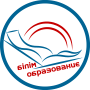 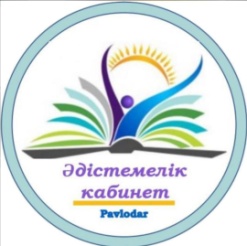 Павлодар қаласы білім беру бөлімі әдістемелік кабинеті                                                                                                                                                              Бекітемін                                                                           Әдістемелік кабинетінің                                                                                             меңгерушісі                                                                                                                           ________ Г. ШиндлярскаяСЕМИНАР ТАҚЫРЫБЫ «Білім алушыларды қортынды аттестаттауға дайындау бойынша математика сабақтарындағы жұмыстың белсенді нысандары»Өткізу күні: 25.03.2022Өткізу уақыты: 10.00 Форматі:  ZOOMИдентификатор: 2832235784Код: 12345Модератор: С. Ж. Алимова, әдіскерБАҒДАРЛАМА №Баяндаманың тақырыбыМұғалімнің аты-жөні мектеп1Қорытынды аттестациялау - 2022С. Ж. Алимоваәдістемелік кабинет2Қорытынды атестация: алгебра пәнінен жазбаша емтихан жұмыстарының рәсімдеу талаптарыБолатова Назгуль Ораловна, Мейрамгалиева Гульнара Амангельдиновна№ 25 ЖОМ3Қорытынды аттестаттауға дайындалатын тақырыптармен жұмыс Оспанов Өсен№ 38 НМ4Қорытынды аттестаттауға дайындалу барысында қайталауды алмастырмауНурумова Мадина Муратовна№ 33 ЖОМ